Rámcová smlouva – provádění odtahů vozidel pro město Český Brod 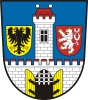 číslo smlouvy objednatele :	číslo smlouvy dodavatele:uzavřená ve smyslu ustanovení §2586 / 1746 a následujících zákona č. 89/2012 Sb.občanský zákoník, ve znění pozdějších předpisůSmluvní stranyOBJEDNATEL:	Město Český Brodse sídlem:	Husovo náměstí 70, 282 01 Český Brodzastoupený: 	Bc. Jakubem Nekolným, starostou městaIČO:	00235334DIČ:	CZ00235334bankovní spojení:	Komerční banka, a.s.číslo účtu:	929 491 0237/0100osoba oprávněná ve věcech smluvních:	Bc. Jakub Nekolný, starosta města dále jen „objednatel“aDODAVATEL:	se sídlem:	zastoupený/jednající:	IČO:	DIČ:	bankovní spojení:	číslo účtu:	kontaktní osoba (tel., e-mail):	 dále jen „dodavatel“Dnešního dne, měsíce a roku se shora uvedené smluvní strany ve vzájemné shodě dohodly na následujícím textu Rámcové smlouvy o dílo.PreambuleSmluvní strany uzavírají tuto smlouvu jako rámcovou smlouvu (dále jen „smlouvu“) na základě, které budou uzavírány dílčí objednávky (dále jen „část díla“) dle aktuálních potřeb objednatele. Článek I. Předmět smlouvy.Předmětem smlouvy je závazek dodavatele realizovat pro objednatele následující nakládání se silničním motorovým vozidlem, dále jen „vozidlo“:nucený odtah vozidel o maximální přípustné hmotnosti do 3 500 kg,  v rámci blokového čištění zpětné vrácení odtažených vozidel na původní místo odtahu,uskutečnění dalších činností uvedených v této smlouvě.Způsoby odstraňování:Odstranění vozidla vlastníkem pozemní komunikace (§ 19d zákona č. 13/1997 Sb., o pozemních komunikacích, ve znění pozdějších předpisů),Odstranění zaniklého vozidla z pozemní komunikace (§ 19e zákona č. 13/1997 Sb., o pozemních komunikacích, ve znění pozdějších předpisů),Odstranění vozidla vlastníkem pozemní komunikace při blokovém čištění (§19b, odst. 1 zákona č. 13/1997 Sb., o pozemních komunikacích, ve znění pozdějších předpisů),Odstranění vozidla, které tvoří překážku silničního provozu (§45 odst. 4 zákona č. 361/2000 Sb., o provozu na pozemních komunikacích) nebo neoprávněně stojí na vyhrazeném parkovišti (§27 odst. 5 zákona č. 361/2000 Sb., o provozu na pozemních komunikacích, ve znění pozdějších předpisů),Odstranění vozidla vlastníkem pozemní komunikace po dohodě s MP (§17a odst. 6 zákona č. 553/1991 Sb., o obecní policii, ve znění pozdějších předpisů)Odtahová služba musí být zajištěna v pracovní dny mezi cca 8:00 – 17:00 na telefonním čísle: (Bude doplněno dodavatelem).Článek II. Dílčí objednávky, doba a místo plněníObjednatel vyzve k požadovanému plnění části díla dodavatele. Přesný termín odtahu vozidla bude sjednán s pověřenou osobou objednatele, která bude přítomna při nakládce vozidla. Rozsah, místo a termín plnění části díla bude uveden v jednotlivých dílčích objednávkách. Osoba pověřená za objednatele, která může učinit pokyn k odtahu vozidla:pověřený pracovník odboru OR Města Český Brod jako vlastník pozemní komunikace: (Jméno, příjmení, telefon, e-mail)strážník Městské policie v Českém BroděOsoba pověřená za dodavatele je:(Bude doplněno dodavatelem: Jméno, příjmení, telefon, e-mail)Vystavená objednávka na část díla bude vždy zaslána na výše uvedený e-mail dodavatele. Místem plnění je území města Český Brod (k. ú. Český Brod, k. ú. Štolmíř, k. ú. Liblice u Českého Brodu). Adresa odstavné plochy: (bude doplněno objednatelem)Kontakt na provozovatele odstavné plochy: (bude doplněno objednatelem)Tato smlouva se uzavírá na dobu určitou do 30. 06. 2024.Článek III. Cena za dílo3.1.	Fakturace bude prováděna dle skutečně provedené části díla, tj. dle skutečně provedených pracíCena prací je stanovena následovně:* Ve sjednané ceně je zahrnuta cena veškerých potřebných služeb souvisejících s předmětem plnění. Ke sjednané ceně bude účtována sazba DPH v zákonné výši.Celková fakturovaná cena za odtah bude vypočítána jako součin ceny za 1 km odtahu dle bodu 3.2 tohoto článku a počtu kilometrů ujetých z místa odtahu do místa odstavného parkoviště. Cena díla, v tomto článku smlouvy uvedená, je konečná, nejvýše přípustná po celou dobu trvání této smlouvy. Navýšení sjednané ceny je možné pouze v případě legislativních změn, které mají prokazatelný vliv na výši ceny, na základě písemného návrhu dodavatele.Článek IV. Platební podmínky Po ukončení služeb vztažených ke konkrétnímu vozidlu, tj. předání vozidla na odstavnou plochu uvedenou v bodě 2.4, je dodavatel oprávněn požadovat uhrazení ceny stanovené dle čl. III této smlouvy po objednateli. Pokud důvodem odtahu vozidla je blokové čištění komunikace, tak dodavatel je oprávněn fakturovat, až po zpětném vrácení odtaženého vozidla na původní místo.Realizované služby budou objednatelem hrazeny dodavateli na základě faktur, které budou splňovat náležitosti daňového dokladu dle platných obecně závazných právních předpisů, tj. dle zákona č. 235/2004 Sb., o dani z přidané hodnoty, ve znění pozdějších předpisů. Každá faktura musí obsahovat odkaz na číslo vystavené objednávky objednatele.Objednatel nebude poskytovat dodavateli zálohu.Objednatel uhradí fakturované částky příkazem k úhradě ve prospěch bankovního účtu uvedeného na faktuře. Faktura je splatná do 15 kalendářních dní ode dne vystavení dokladu. Dnem zaplacení se rozumí den odeslání platby dodavateli. Připadne-li den odeslání na den pracovního klidu nebo pracovního volna, rozumí se dnem odeslání první následující pracovní denČlánek V. Provádění plnění, odpovědnost Dodavatel je povinen provést činnosti spojené s odtahy vozidel řádně na svůj náklad s maximální odbornou péčí a na své nebezpečí. Při provádění díla postupuje dodavatel samostatně a dílo provádí v souladu s obecně závaznými právními předpisy. Dodavatel si musí počínat při veškerých úkonech dle této smlouvy tak, aby nedošlo k poškození odtahovaných vozidel nebo ke vzniku jiné škody, za vzniklé škody odpovídá dodavatel.Dodavatel je povinen před odtahem vozidla vyhotovit fotodokumentaci odtaženého vozidla a Protokol o odtažení vozidla dle přílohy č. 1 této smlouvy ve 3 vyhotoveních, který podepíše oprávněná osoba objednatele, která bude přítomna u odtahu. Po předání vozidla na odstavnou plochu bude protokol doplněn o další údaje s oprávněnou osobou provozovatele odstavné plochy. Poté 1 stejnopis obdrží objednatel, 1 stejnopis obdrží provozovatel odstavné plochy a 1 stejnopis je dodavatele. Dodavatel podepsaný protokol doručí oprávněné osobě objednatele.Při odtahu vozidla je dodavatel povinen uklidit místo, z něhož bylo vozidlo odvezeno, jakož i posbírat v bezprostředním okolí součásti vozidla. Dodavatel se zavazuje uložit odtažená vozidla vždy na odstavné ploše umístěné na pozemku uvedeného v bodě 2.4 čl. II.Dodavatel se zavazuje mít po celou dobu platnosti a účinnosti této smlouvy:vhodnou odtahovou službu a další potřebnou techniku, zejména pak speciální odtahové vozidlo vybavené hydraulickou rukou, prostřednictvím které zabezpečí šetrné odtahy silničních motorových vozidel blíže specifikovaných v článku I. této smlouvy a pro kterou má živnostenské oprávnění, koncesi pro daný předmět podnikání,Dodavatel je oprávněn pověřit výkonem části činnosti dle této smlouvy třetí osoby (poddodavatele), při dodržování všech ujednáních dle této smlouvy. Dodavatel odpovídá za řádnost a včasnost plnění, jako by jej prováděl sám. Dodavatel prohlašuje, že má uzavřenou platnou a účinnou pojistnou smlouvu k pokrytí odpovědnosti za škody způsobené podnikatelem, živelnými pohromami, škody vzniklé na odtažených vozidlech a na pokrytí dalších rizik vyplývajících z předmětu této smlouvy. Dodavatel je povinen zajistit trvání uvedené pojistné smlouvy po celou dobu trvání smluvního vztahu založeného touto smlouvou. Doklady o pojištění na pojistné plnění ve výši min. 1 milion Kč je povinen dodavatel na požádání předložit objednateli.Dodavatel prohlašuje, že zajistí po celou dobu plnění dle této smlouvy:důstojné pracovní podmínky, plnění povinností vyplývající z právních předpisů České republiky, zejména pak z předpisů pracovněprávních, předpisů z oblasti zaměstnanosti a bezpečnosti ochrany zdraví při práci, a to vůči všem osobám, které se na plnění smlouvy budou podílet; plnění těchto povinností zajistí dodavatel i u svých poddodavatelů,řádné a včasné plnění finančních závazků svým poddodavatelům podílejících se na plnění dle této poptávky,eliminaci dopadů na životní prostředí ve snaze o trvale udržitelný rozvoj.Článek VI. Odstoupení od smlouvyObjednatel může odstoupit od plnění smlouvy s dodavatelem, poruší-li dodavatel podstatným způsobem své smluvní povinnosti a dodavatel byl na tuto skutečnost prokazatelnou formou (doporučený dopis) upozorněn. Dodavateli budou uhrazeny účelně vynaložené náklady prokazatelně spojené s dosud provedenými službami mimo nákladů spojených s odstoupením od smlouvy. Podstatným porušením této smlouvy ze strany dodavatele se rozumí zejména nesplnění podmínek stanovených v bodě 2.1 a 5.7 této smlouvy a to po celou dobu platnosti a účinnosti této smlouvy.Odstoupením od smlouvy zanikají všechna práva a povinnosti stran ze smlouvy. Odstoupení od smlouvy se však netýká nároku na náhradu škody vzniklé z porušení smlouvy, řešení sporů mezi smluvními stranami, nároků na smluvní pokuty a jiných nároků, které podle této smlouvy nebo vzhledem ke své povaze mají trvat i po ukončení smlouvy.Článek VII. Smluvní pokuty a úrok z prodleníV případě, že dodavatel bude v prodlení s plněním stanoveném v dílčí objednávce, má objednatel právo nárokovat po dodavateli smluvní pokutu, jejíž výše je 0,05 % z celkové ceny části plnění bez DPH za každý den prodlení. V případě rozhodnutí o uplatnění nároku na smluvní pokutu, vystaví objednatel dodavateli fakturu v příslušné výši.Jestliže objednatel neuhradí fakturu v době její splatnosti a je v prodlení s její úhradou, má dodavatel právo požadovat po objednateli úrok z prodlení ve výši 0,05 % z dlužné částky denně. V případě rozhodnutí o uplatnění nároku na úrok z prodlení, vystaví dodavatel objednateli fakturu v příslušné výši.Uplatněním nároku na smluvní pokutu není dotčeno právo na případnou náhradu způsobené škody.Článek VIII. Ochrana osobních údajůDodavatele je povinen s osobními údaji, které získá při plnění předmětu dle této smlouvy nakládat v souladu se zákonem č. 101/2000 Sb., o ochraně osobních údajů a o změně některých zákonů, ve znění pozdějších předpisů.Jakékoli zpracování osobních údajů, které není v souladu s touto smlouvou, se zakazuje. Dodavatel zejména není oprávněn osobní údaje zpřístupnit jiným subjektům, neukládá-li mu to zvláštní zákon, ani je využít pro vlastní potřebu.Dodavatel prohlašuje, že přijal taková technická a organizační opatření, aby nemohlo dojít k neoprávněnému přístupu k osobním údajům, k jejich neoprávněné změně, zničení, ztrátě nebo zneužití.Dodavatel se zavazuje zachovat mlčenlivost o všech osobních údajích, které mu objednatel předal k plnění předmětu této smlouvy. Závazek mlčenlivosti trvá i po skončení platnosti této smlouvy.Dodavatel se zavazuje neprodleně informovat dodavatele, pokud by došlo k porušení povinností podle tohoto článku.Článek IX. Závěrečná ustanoveníV případě změny údajů uvedených v identifikaci objednatele a dodavatele této smlouvy je povinna smluvní strana, u které změna nastala, informovat o ní druhou smluvní stranu, a to průkazným způsobem a bez zbytečného odkladu. V případě, že z důvodů nedodržení nebo porušení této povinnosti dojde ke škodě, zavazuje se strana, která škodu způsobila tuto nahradit.Smlouvu lze měnit pouze písemnými dodatky podepsanými statutárními zástupci obou smluvních stran.Smlouva může být ukončena dohodou obou smluvních stran.Ostatní vztahy smluvních stran v této smlouvě výslovně neupravené se řídí platnými právními předpisy.Tato smlouva nabývá platnosti dnem podpisu obou smluvních stran a účinnosti dnem zveřejnění platné smlouvy v registru smluv, jehož správcem je Ministerstvo vnitra České republiky. Smluvní strany se dohodly, že osobou zveřejňující tuto smlouvu v registru smluv je objednatel a smluvní strany se zveřejněním smlouvy souhlasí.Tato smlouva je vyhotovena ve 2 stejnopisech, z nichž objednatel obdrží 1 stejnopis a dodavatel 1 stejnopis.Smluvní strany prohlašují, že si smlouvu přečetly, s obsahem souhlasí a na důkaz jejich svobodné, pravé a vážné vůle připojují své podpisy.Objednatel: Město Český BrodV Českém Brodě dne 						…………………………………..											Bc. Jakub Nekolný, starosta 		Dodavatel: V 			dne 					 …………………………………..Přílohy:1. Protokol o odtažení vozidla a předání vozidla na odstavnou plochuMÍSTO PRO OVĚŘOVACÍ DOLOŽKYSilniční motorová vozidla do 3 500 kgCena v Kč bez DPH*Cena za 1 km odtahu vozidla(doplněno dodavatelem)